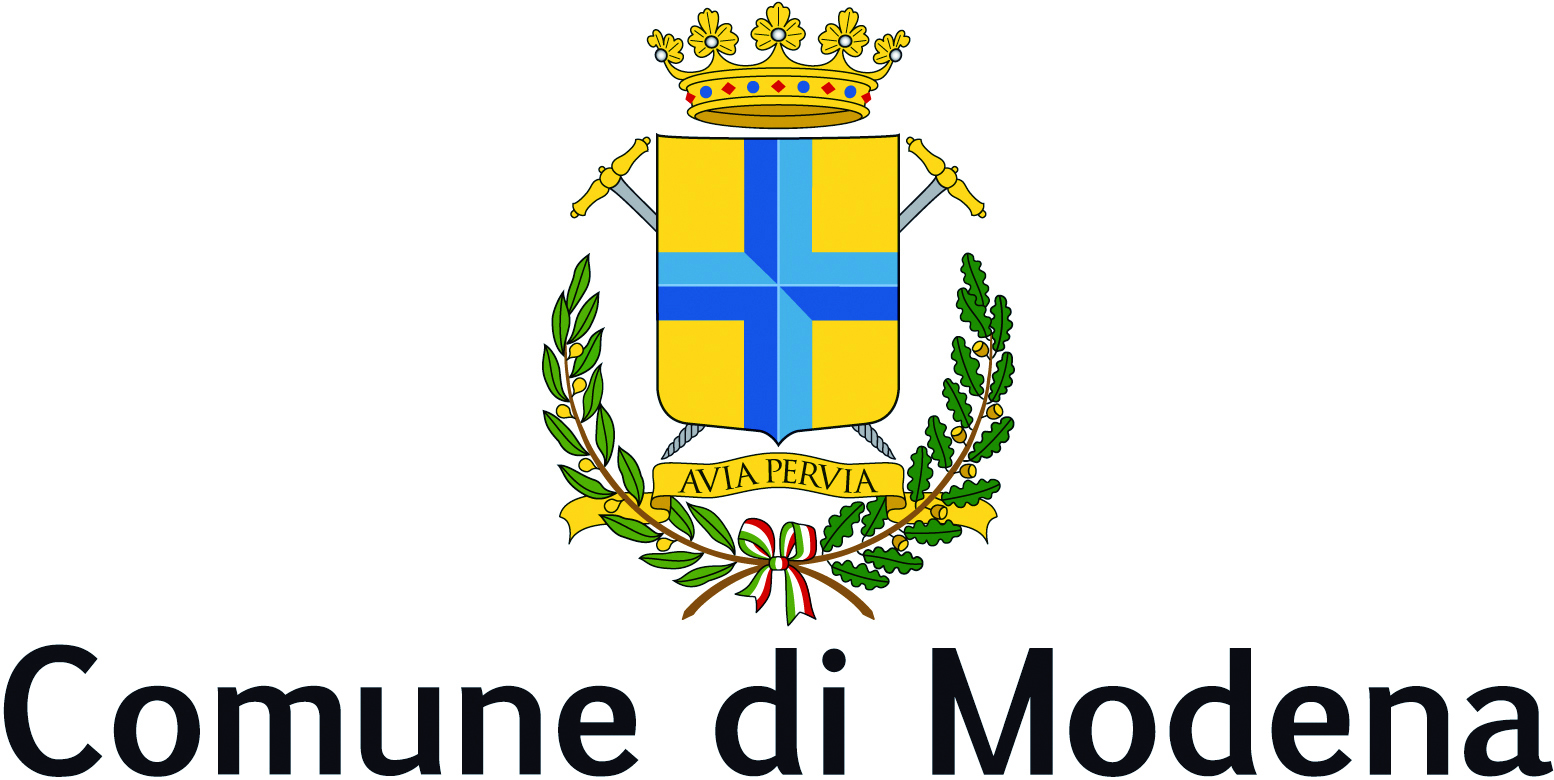 Gruppo Consiliare Forza Italia – Berlusconi per ModenaPROTOCOLLO GENERALE   n° 316446 del 10/12/2020Modena, 10/12/2020Al Sindaco di ModenaAl Presidente del Consiglio ComunaleAll’Assessore competenteINTERROGAZIONE Oggetto: perdita continua d’acqua davanti alla Stazione Piccola – Piazza Manzoni Premesso che:- nel mese di Settembre 2020 si verificava davanti alla Stazione Piccola dei treni di Modena, in piazza Manzoni, una copiosa perdita d’acqua: in particolare, da una fessura creatasi nel marciapiede all’altezza del cartello “biglietteria” e a ridosso dei posti auto più prossimi allo stabile, fuoriusciva acqua proveniente da una tubatura sottostante;- da informazioni assunte, diversi cittadini hanno contattato immediatamente sia Hera spa che FER (Ferrovie Emilia Romagna), oltre che gli Uffici comunali, per la soluzione del problema;- che nelle settimane successive, gli addetti sia di Hera spa che di FER effettuavano i relativi sopralluoghi, “rimbalzandosi” reciprocamente la competenza dell’intervento di ripristino;   - ad oggi, 10/12/2020, la perdita è ancora presente e l’acqua continua a defluire nell’area antistante la stazione.Considerato che:- tale perdita, oltre che essere un inutile spreco d’acqua, comporta il pericolo di cadute e, con le temperature sempre più basse, soprattutto nelle ore mattutine quando l’affluenza alla stazione è più massiccia, il rischio di formazione di ghiaccio.  S’interroga l’Amministrazione comunale per sapere: - se sia debitamente al corrente di tale situazione;- come intenda intervenire nei confronti di Hera spa e/o FER per la soluzione della problematica. Grazie,Piergiulio Giacobazzi	Si autorizza la diffusione a mezzo stampa